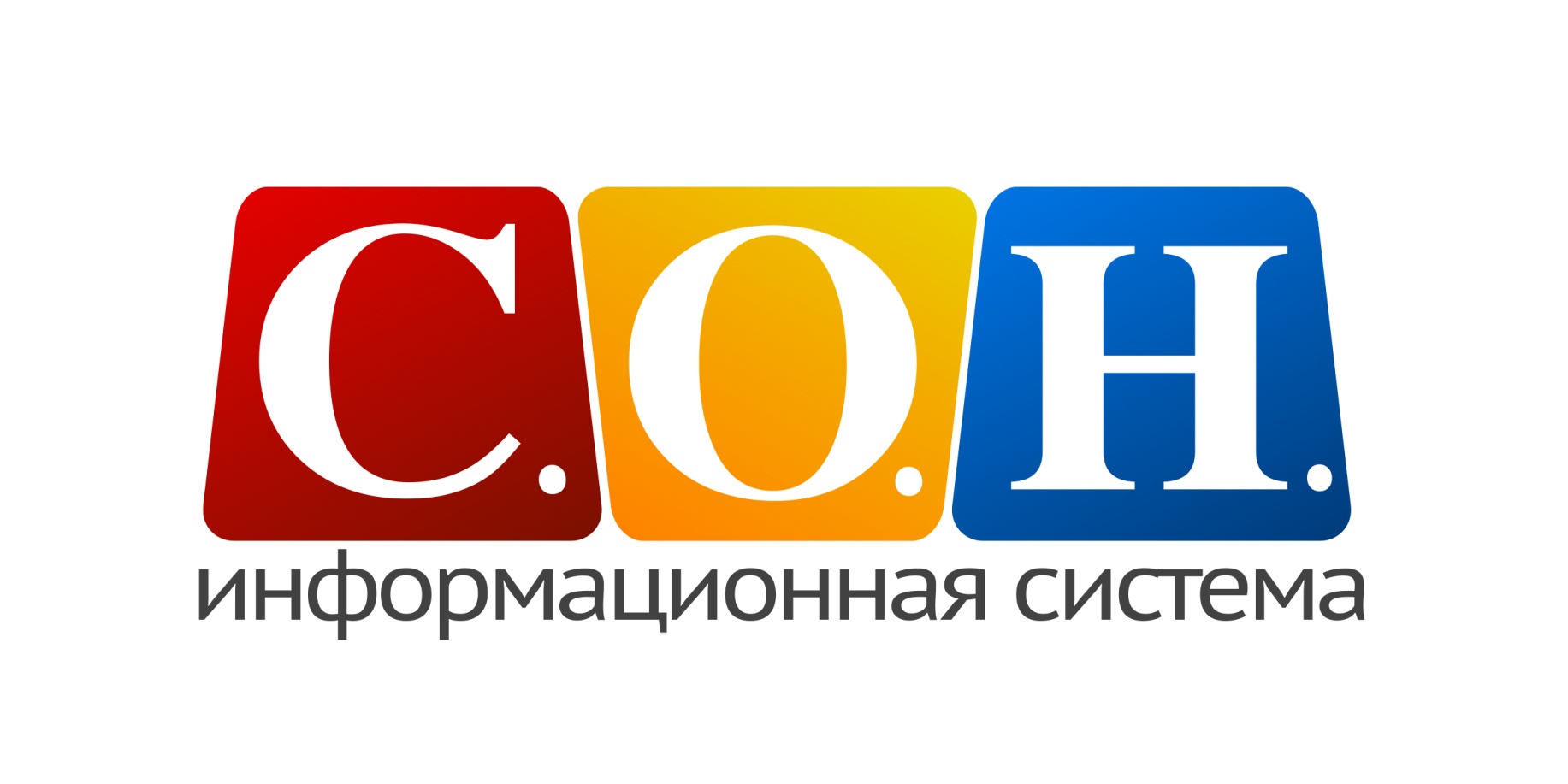 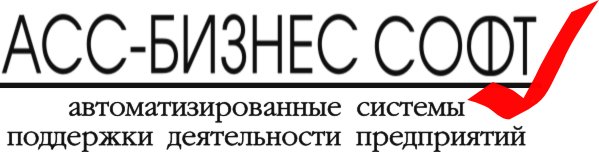 Уважаемые дамы и господа!Для формирования коммерческого предложения просим Вас ответить на вопросы анкеты. В том случае, если Вы не можете ответить на какой либо из вопросов анкеты, укажите это ниже данного вопроса. Обозначенный Вами вопрос будет дополнительно проработан в ходе проведения предпроектного исследования, в случае принятия Вами решения о внедрении ИС «Социальное обслуживание населения» в Вашем регионе.  Для выбора ответа, отметьте, пожалуйста, нужный вариант, выделите его цветом или заполните числовое значение.Анкета ИС «Социальное обслуживание населения»Общие сведенияРегион (субъект) РФ _____________________________________________________.Ведомство (министерство/департамент) осуществляющее руководство в сфере предоставления социальных услуг населения ____________________________________________________________________________Контактное лицо (Фамилия, Имя, Отчество, должность, контактный телефон, e-mail) ___________________________________________________________________________________________________________________________________________________________________________________________________________________________________Раздел «Организационная структура»Ведомственная принадлежность учреждений социального обслуживания населения:☐ функции переданы на муниципальный уровень☐ социальное обслуживание обеспечивается на уровне субъекта ☐ иное _______________________________________________________Существует ли практика размещения государственного задания (государственного заказа) на предоставление гарантированных социальных услуг в организациях, не являющихся государственными и/или муниципальными учреждениями☐ Да☐ НетОбщее количество учреждений и организаций, предоставляющих государственные услуги в рамках социального обслуживания населения _____________Общее количество учреждений и организаций, предоставляющих государственные услуги в рамках социального обслуживания населения в которых рассматривается вопрос внедрения ИС «Социальное обслуживание населения» _____________Раздел «Организация методического сопровождения учреждений социального обслуживания населения. Уровень унификации технологий предоставления социальных услуг».Наличие учреждения(ий), на которое(ые) возложены организационно-методические и координационные функции в отношении государственной системы предоставления социальных услуг:☐ Да☐ Нет (Пожалуйста ответьте, в случае положительно ответа на вопрос п.1 данного раздела) Закрывает(ют) ли оно (они) всю сеть учреждений социального обслуживания:☐ Да☐ Нет☐Частично ______________________________________________________Приняты ли в Вашем субъекте РФ стандарты, предусмотренные ст. 6 Закона № 195-ФЗ от 10.12.1995 г. «ОБ ОСНОВАХ СОЦИАЛЬНОГО ОБСЛУЖИВАНИЯ НАСЕЛЕНИЯ
В РОССИЙСКОЙ ФЕДЕРАЦИИ»:☐ Да☐ Нет	Применяются ли единые унифицированные формы документов (договора на социальное обслуживание, заявления на прием на социальное обслуживание, акты, и т.п.):☐ Да☐ Нет☐ Частично _______________________________________________________________Приняты ли административные регламенты предоставления социальных услуг:☐ Да☐ Нет☐ Не на все услугиНаличие учреждений, сертифицированных по стандарту ISO 9001:☐ Да☐ Нет☐ Частично (укажите, пожалуйста, ориентировочно в % отношении) _______________Раздел «Нормативная база субъекта РФ».Наличие утвержденного в Вашем субъекте РФ перечня гарантированных государством социальных услуг, предоставляемых гражданам пожилого возраста и инвалидам в государственной системе социальных служб:☐ Да☐ НетНаличие утвержденного в Вашем субъекте РФ базового (отраслевого) перечня государственных услуг (работ), оказываемых (выполняемых) государственными учреждениями   в сфере социального обслуживания населения:☐ Да☐ НетНаличие утвержденного порядка предоставления социальных услуг по видам социального обслуживания населения:☐ Да☐ НетНаличие утвержденных на уровне Вашего субъекта РФ тарифов на социальные услуги:☐ Да☐ НетРаздел «Обслуживаемый контингент».Усредненное количество получателей социальных услуг в регионе (субъекте РФ) ________________.Усредненное количество социальных услуг, предоставляемых населению за последний год ________________.Инфраструктура IT-подразделений.Уровень учреждения(й)Наличие внедренных информационных систем, автоматизирующих процесс оказания и учета социальных услуг на уровне учреждения:☐ Да☐ НетСреднее количество персональных компьютеров в учреждениях, в которых рассматривается вопрос внедрения ИС «Социальное обслуживание населения» _____________.Минимальные характеристики персональных компьютеров в учреждения, в которых рассматривается вопрос внедрения ИС «Социальное обслуживание населения»:Тактовая частота процессора _________________Объем оперативной памяти __________________Объем жесткого диска _______________________Количество учреждений (приблизительно) в которых отсутствует локальная вычислительная сеть, связывающая персональные компьютеры, которые могут быть задействованы в качестве рабочих станций ИС «Социальное обслуживание населения» _______________.Количество учреждений (приблизительно) не имеющих доступ к сети Интернет в которых рассматривается вопрос внедрения ИС «Социальное обслуживание населения» _________.Количество учреждений (приблизительно) не имеющих выделенных серверов, в которых рассматривается вопрос внедрения ИС «Социальное обслуживание населения» _________.Количество учреждений (приблизительно) имеющих в штате IT-подразделения (системных администраторов), имеющие опыт установки, конфигурирования и обслуживания серверов БД Interbase/Yaffil/FireBird __________________________.Минимальная пропуская способность Интернет канала в учреждениях социального обслуживания населения ______________.Уровень министерства (департамента)Наличие внедренных информационных систем, автоматизирующих процесс оказания и учета социальных услуг на уровне министерства (департамента):☐ Да☐ НетНаличие лицензионного программного обеспечения СУБД Oracle 9i-11g ☐ Да☐ НетНаличие лицензионного программного обеспечения Oracle Application Server и/или WebLogic: ☐ Да☐ Нет(В случае положительного ответа на п.2.2 и/или 2.3) Наличие свободных ресурсов на серверах используемых для баз данных Oracle и серверов приложений:☐ Да☐ Нет☐ При необходимости, требуемые ресурсы могут быть предоставленыНаличие специалистов по продуктам Oracle:☐ Есть ☐ НетНаличие Центра обработки данных:☐ Имеется собственный☐ Имеется арендуемый☐ ОтсутствуетБлагодарим Вас за внимание, проявленное к нашей анкете !Результаты анкета просим Вас отправить нам любым из удобных для Вас способов:Электронная почта: contact@is-son.ru, bi-soft@bi-soft.ru Факс:  +7-(343)42-76-88-1Адрес для доставки почтой: 624200, Свердловская область, г.Лесной, ул. Карла-Маркса, д.12 ООО «АСС-Бизнес Софт»